Dokumentasi Penelitian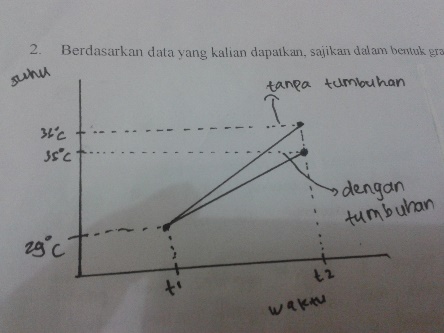 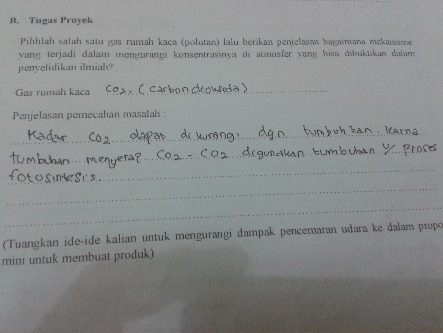 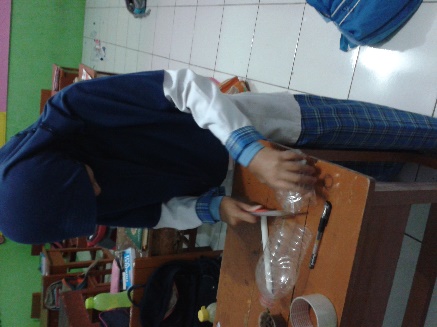 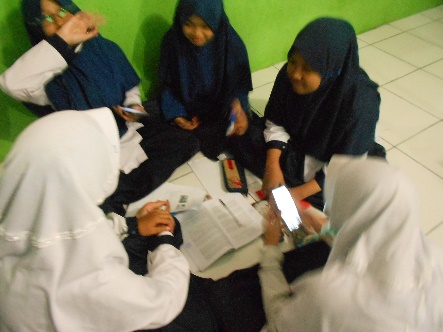 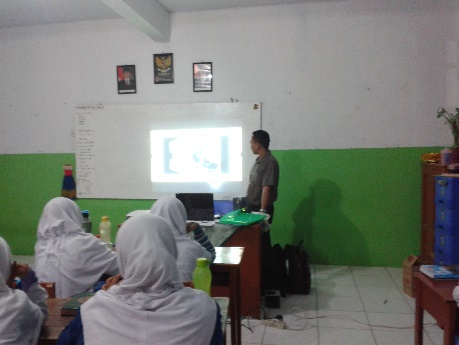 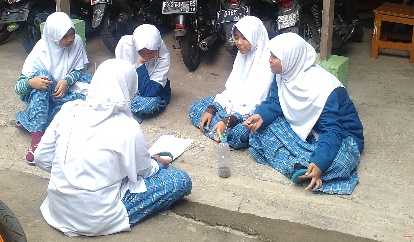 Kegiatan Kelas Eksperimen (PjBL STEM)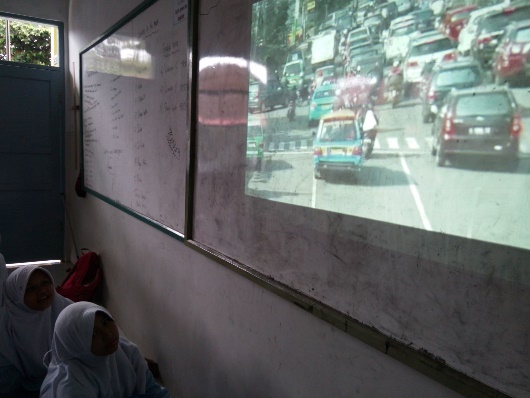 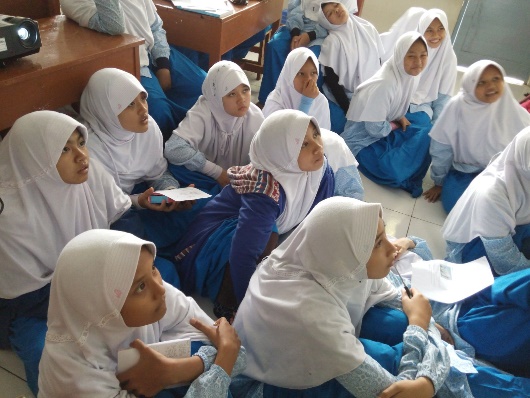 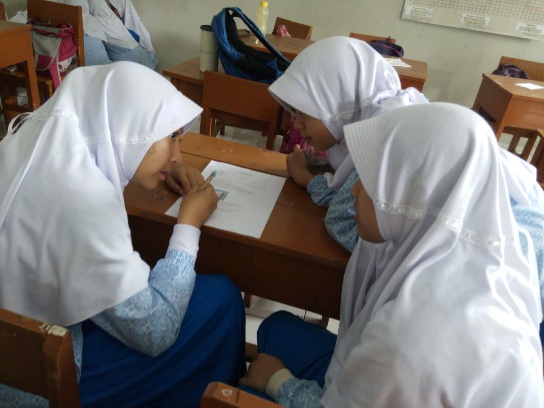 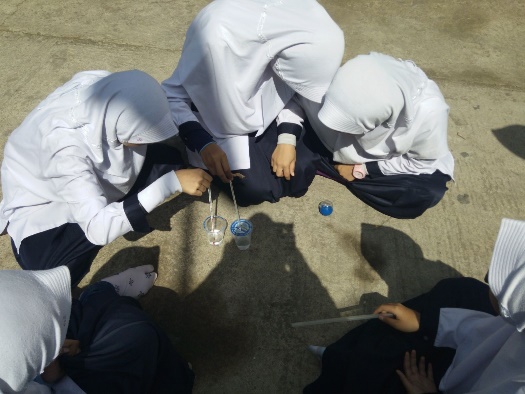 Kelas Kontrol (CTL)